Error in matlab: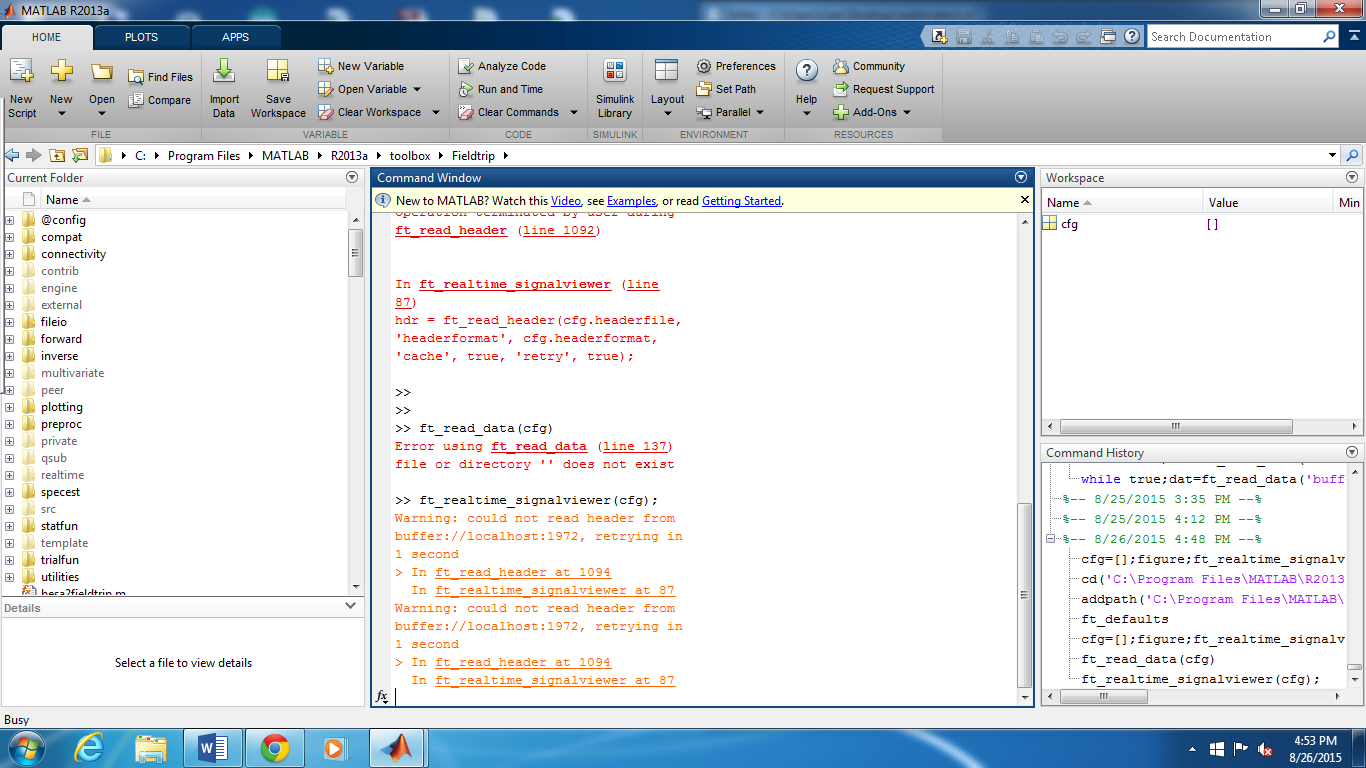 